L’ISLAMCette religion est née en Arabie au VIIe siècle. A cette époque, les Arabes sont des éleveurs nomades. Certains sont sédentaires et vivent dans des villes comme La Mecque ou Médine. L'islam est basé sur le Coran, le livre le plus sacré de cette religion.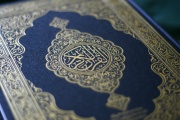 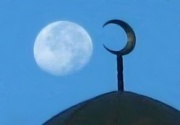 Le Coran est le livre sacré des musulmans                                Le croissant est le symbole de l'islam.Pour les musulmans, le Coran contient l'ensemble des révélations faites par Dieu à Mahomet, un prophète arabe qui les a ensuite transmises aux hommes.Le nom de Dieu est Allah en arabe, mais on lui a aussi donné 99 noms différents.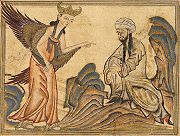 Mahomet reçoit les premières révélations d'Allah par l’intermédiaire de l'ange Gabriel.Les cinq piliers de l'islam sont :la croyance en un seul Dieu et la reconnaissance de Mahomet comme étant son prophète, la profession de foiles 5 prières rituelles quotidiennes en direction de La Mecque (la salat)le jeûne du ramadan (interdit de manger et boire du lever au coucher du soleil)la charité envers les nécessiteux (l'aumône)le pèlerinage à La Mecque (premier lieu saint) au moins une fois, dans sa vie, si sa condition physique et sa situation financière le permettent.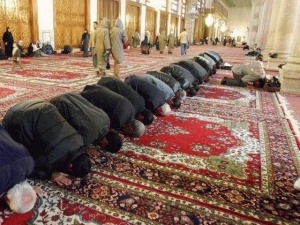 Musulmans pratiquant leur prière rituelle (salât) en direction de La Mecque, dans une mosquée de Damas (Syrie).Le Coran est constitué de 6236 versets regroupés en 114 sourates (saar).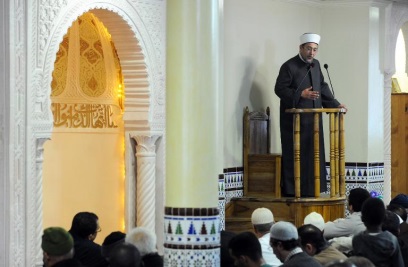 Tareq Oubrou, le grand imam de la mosquée de BordeauEn vous aidant des documents, complétez le tableau ci-dessous :Compétences : 
- Relever des informations dans des documents de natures variées
- Mettre ses compétences informatiques au service d’une production collectivexNom de la religionNom du dieuNom des fidèlesNom du livre sacréNom du prophèteNom du lieu de culteNom du ministre de culte (guide spirituel)Nom du lieu saintNom du symbole religieux